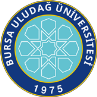 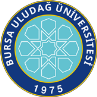 SAĞLIK BİLİMLERİ .ENSTİTÜSÜ / 2022-2023 EĞİTİM-ÖĞRETİM YILI / BAHAR DÖNEMİProgramı	:	Yüksek Lisans	Tezsiz Yüksek Lisans	Doktora Anabilim Dalı: Veterinerlik Mikrobiyolojisiİlk Yayın Tarihi: 29.04.2021	Revizyon No/Tarih:0	Sayfa 1 / 1Web sitemizde yayınlanan son versiyonu kontrollü dokümandır.Dersin KoduDersin AdıDersinDersinDersinDersinDersinÖğretim Üyesi Adı SoyadıSınav TarihiSınav SaatiSınavın YeriDersin KoduDersin AdıTürüTULAKTSÖğretim Üyesi Adı SoyadıSınav TarihiSınav SaatiSınavın YeriBilimsel Araştirma Teknikleri Ile Araştirma Yayin EtiğiZ20306.06.202315:30İlgili Ana Bilim DalıSAB5002Vet-BiyoistatistikZ2205Dr.Öğr.Üyesi Ender UZABACI08.06.202310:00İlgili Ana Bilim DalıSEB6002İleri İstatistiksel YöntemlerS2205Dr.Öğr.Üyesi Ender UZABACI08.06.202314:00İlgili Ana Bilim DalıSAB6008 Fikirden PatenteS203 Prof.Dr. Gülşah Çeçener  06.06.2023   13:00Enstitü A SalonuSAB6006Bilimsel Makale Yazma Ve Yayinlama SüreciS203 Prof. Dr. Neriman Akansel07.06.202310:30Hemşirelik Ana Bilim DalıSAB6004Sağlık Hukukunun Genel İlkeleriS103Dr.Öğr.Üyesi Ayşenur Şahiner Caner  06.06.2023    14:40Enstitü A SalonuVMK6002EVCİL HAYVANLARIN ÖNEMLİ  BAKTERİYEL ENFEKSİYONLARI         S205Prof. Dr. Mihriban Ülgen13.06.202311:00İlgili Ana Bilim DalıVMK6004KANATLI HAYVANLARIN ÖNEMLİ BAKTERİYEL VE VİRAL ENFEKSİYONLARIS226Prof. Dr. K. Tayfun Çarlı05.06.202313:00İlgili Ana Bilim DalıVMK6012MASTİTİS VE LABORATUVAR TEŞHİSİS124Prof. Dr. Mihriban Ülgen05.06.202310:00İlgili Ana Bilim DalıVMK6018HİPERSENSİTİVİTE,İMMUNYETMEZLİK VE OTOİMMÜN HASTALIKLARS205Prof. Dr. Serpil Kahya Demirbilek07.06.202314:00İlgili Ana Bilim DalıVMK6020ZOONOTİK ENFEKSİYONLARS205Prof. Dr. Mihriban Ülgen09.06.202311:00İlgili Ana Bilim DalıVMK6172SEMİNERZ025Danışman Öğretim ÜyesiVMK6192TEZ DANIŞMANLIĞI II Z011Prof. Dr. Serpil Kahya Demirbilek02.06.202311:00İlgili Ana Bilim DalıVMK6192TEZ DANIŞMANLIĞI II Z011Prof. Dr. K. Tayfun Çarlı02.06.202310:00İlgili Ana Bilim DalıVMK6194TEZ DANIŞMANLIĞI IV Z0125Prof. Dr. Serpil Kahya Demirbilek06.06.202310:00İlgili Ana Bilim DalıVMK6194TEZ DANIŞMANLIĞI VIZ0125Prof. Dr. Serpil Kahya Demirbilek09.06.202314:00İlgili Ana Bilim DalıVMK6196TEZ DANIŞMANLIĞI VIIIZ0125Prof. Dr. Serpil Kahya Demirbilek13.06.202315:00İlgili Ana Bilim DalıVMK6196TEZ DANIŞMANLIĞI VIIIZ0125Prof. Dr. K. Tayfun Çarlı14.06.202310:00İlgili Ana Bilim DalıVMK6182DOKTORA UZMANLIK ALAN DERSİ IIS405Prof. Dr. Serpil Kahya Demirbilek14.06.202311:00İlgili Ana Bilim DalıVMK6182DOKTORA UZMANLIK ALAN DERSİ IIS405Prof. Dr. K. Tayfun Çarlı13.06.202313:00İlgili Ana Bilim DalıVMK6184DOKTORA UZMANLIK ALAN DERSİ IVS405Prof. Dr. Serpil Kahya Demirbilek14.06.202315:00İlgili Ana Bilim DalıVMK6186DOKTORA UZMANLIK ALAN DERSİ VIS405Prof. Dr. Serpil Kahya Demirbilek07.06.202313:00İlgili Ana Bilim DalıVMK6188DOKTORA UZMANLIK ALAN DERSİ VIIIS405Prof. Dr. Serpil Kahya Demirbilek05.06.202315:00İlgili Ana Bilim DalıVMK6188DOKTORA UZMANLIK ALAN DERSİ VIIIS405Prof. Dr. K. Tayfun Çarlı07.06.202315:00İlgili Ana Bilim Dalı